Publicado en Madrid el 21/09/2020 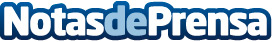 Ewent cuenta con una gran variedad de productos para limpieza, pegado y antiincendiosEwent se adapta a las necesidades de cada cliente y por eso cuenta con una amplia gama de productos para el día a díaDatos de contacto:Miguel Ángel Gutiérrez913 208 070Nota de prensa publicada en: https://www.notasdeprensa.es/ewent-cuenta-con-una-gran-variedad-de Categorias: Nacional Consumo Dispositivos móviles Innovación Tecnológica http://www.notasdeprensa.es